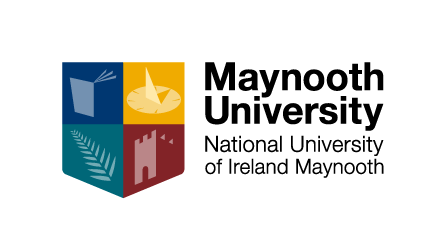 Student Details Form 2021/2022Name of StudentSocial Security NumberDate of BirthMaynooth University Student NumberName of Course at MULength of Course at MU (in years)Current Year of Study (e.g. 1st, 2nd)An active email address where you can be reached to be notified that your loans have arrived.Mobile number (preferably Irish one)